Domovy na Orlici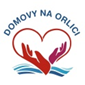 1. máje 104, 517 22 Albrechtice nad Orlicí, IČO 42886171tel, fax.: 494377069, e-mail: info@domovynaorlici.cz                                     Domov pro seniory, Rudé armády 1,517 24 BorohrádekSGT, s.r.o.Rostislav BenešMírové náměstí 117517 21 Týniště nad OrlicíIČO 27476529Objednávka  číslo:  083 / 2023Při písemném styku a na fakturu uvádějte číslo objednávkyV Borohrádku dne 02.08.2023Text---------------------------------------------------------------------------------------------------------------------------Objednáváme u Vás dle Vaší nabídky z 1.8.2023 opravu a výměnu stávajících 6 ks žaluzii Zetta 90 (včetně motoru+dálkového ovládače) na 2.patře budovy čp.529 v  Domově pro seniory, Borohrádek za cenu 134.717,00 Kč, včetně DPH, montáže, demontáže a dopravného.---------------------------------------------------------------------------------------------------------------------------V naší hlavní činnosti (sociální služby) nejsme plátci DPH.Děkujeme za vyřízení objednávky.Bankovní spojení: Raiffeisen BankČ.ú. 1033329085/5500